Памятка 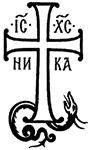 для родственников - Все звонки воспитанниками совершаются в первой декаде месяца, если с Вами связались не в установленное время, то об этом надо срочно сообщить координатору Дневного стационара «Воскресение».                                                                                                      - При переписке и телефонных разговорах,  родственникам следует  избегать негативной информации.                                                                                                                                                   - Если воспитанник просит что-либо прислать или передать, то надо согласовать это с координатором Дневного стационара. Особенно это касается лекарственных препаратов. - Навещать воспитанника, находящегося в загородном реабилитационном  центре «Саперное»,  благословляется каждые 4 месяца.  Сроки отслеживает сам родственник.              - Перед приездом в Саперное, родственник называет ориентировочную дату  визита координатору Дневного стационара «Воскресение». Координатор согласовывает  дату с о.Сергием и после этого оповещает родственника.                                                                                   - Если у воспитанника есть дисциплинарные нарушения, то дату посещения могут отложить.                                                                                                                                                                       - Находясь в Саперном, родственникам рекомендуется приобрести фермерские продукты (сало, утку и т.д), предварительно сделав заказ через координатора Дневного стационара, желательно на сумму не менее 1 000 руб. или приобрести в церковной лавке книги, иконы и т.д. на эту же сумму, с целью поддержания реабилитационного центра- Женщины должны непременно иметь головной убор. Приезжать в брюках или короткой юбке не благословляется.- В конце визита, родственник делится своими впечатлениями с о. Сергием. Особенно следует уделить внимание, если что-то беспокоит в состоянии воспитанника.Не благословляется:- Передача воспитаннику лекарственных препаратов, сигарет, алкогольной продукции, кофе, газированной воды (лимонад, квас и т.д.), денег, книг, DVD дисков, мобильных телефонов и прочих гаджетов.  -  Посещение с воспитанником магазинов, даже с целью приобретения ему одежды. Если Вы забыли размер, то его следует уточнить заранее и самостоятельно приобрести необходимые вещи.- Выходить с реабилитантами за территорию без согласования с сотрудниками центра.- Посещение в не трезвом состоянии.